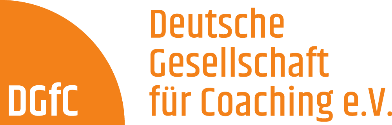 Vereinbarung über das Lehrcoachingim Rahmen der Qualifizierung zum/zur Coachnach den Standards der Deutschen Gesellschaft für Coaching (DGfC)Lehrcoachee:	 	Adresse: 		Telefonnummer 	Emailadresse:		Lehrcoach:	 		Adresse: 		Telefonnummer:	Emailadresse:		Weiterbildner:in:		Adresse:	 	Telefonnummer:	Emailadresse:		Gegenstand der VereinbarungDas Lehrcoaching findet im Rahmen der Weiterbildung zum Coach nach den Standards der DGfC statt. Es begleitet die Teilnehmenden individuell bei der Initiierung, Durchführung und Reflexion ihrer Coachingpraxis;der Entfaltung und Stabilisierung der Rolle sowie des Selbstverständnisses als Coach, auch im Zusammenhang der anderen Rollen, welche die/der Teilnehmende wahrnimmt;der Reflexion von Erfahrungen in Weiterbildung, Kollegialer Gruppe und Praxiscoaching;der Profil- und Konzeptentwicklung, auch in Bezug auf die Abschlussarbeit.Der Lehrcoachingprozess erfolgt parallel zum Prozess der Weiterbildung und seiner Kurseinheiten. Das Curriculum der Weiterbildung sowie die Kompetenzbereiche (Selbstkompetenz, Interaktionskompetenz, Profilentwicklung, Theoriekompetenz, Interventionskompetenz) bilden den Bezugsrahmen für das Lehrcoaching. Innerhalb dieses Rahmens ist der/die Lehrcoach in der Gestaltung des Lehrcoachings frei.Gegenstand der Vereinbarung sind 10 Einheiten Lehrcoaching zu je 90 Minuten Dauer.  VertraulichkeitDer Lehrcoachingprozess ist vertraulich. Bei Unklarheiten und Irritationen z.B. hinsichtlich struktureller Fragen (TN-Voraussetzungen etc.) kann sich der/die Lehrcoach, der/die Coachee bzw. der/die Weiterbildner:in mit der/dem dritten Vertragspartner:in in Verbindung setzen – im Vorfeld ist die schriftliche Zustimmung dazu unter Benennung des Gegenstands einzuholen. Bei Bedarf findet ein Gespräch zwischen Lehrcoachee, Lehrcoach und Weiterbildner:in statt. In Konfliktfällen kann der Ombudsrat der DGfC angerufen werden.Vorzeitige Beendigung des LehrcoachingsDie zehn Einheiten Lehrcoaching sind bei einem/einer Lehrcoach zu absolvieren, um einen kontinuierlichen und verbindlichen Lehr-/Lernprozess zu gewährleisten. Sofern es den Wunsch nach einem Wechsel im laufenden Prozess gibt, ist dies der Kursleitung mitzuteilen und ihr gegenüber zu begründen. Es gilt als verbindlich vereinbart, dass in diesem Fall zwischen Lehrcoach und Lehrcoachee zur Beendigung des Lehrcoachingprozesses ein Rückkoppelungsgespräch stattfindet und eine Kontaktaufnahme zwischen Lehrcoach und Weiterbildner:in möglich ist.Bescheinigung über das LehrcoachingDen Abschluss des Lehrcoachings bescheinigt der/die Lehrcoach mit einer Erklärung, dass von Seiten des/der Lehrcoach einer Anerkennung des/der Lehrcoachee als „Coach nach den Standards der DGfC“ nichts entgegensteht. Diese Bescheinigung ist dem Weiterbildungsinstitut und der DGfC beim Antrag auf Mitgliedschaft vorzulegen.Unterschriften und Erklärungen* Die zur Bearbeitung der Lehrcoachingvereinbarung erforderlichen personenbezogenen Daten (Namen, Telefonnummer, Adresse, Email-Adresse) werden zum Zwecke der Weiterbildung für den Zeitraum von 5 Jahren auf einem DSGVO-konformen Server gespeichert. Diese Einwilligung kann jederzeit ohne Angabe einer Begründung mit Wirkung für die Zukunft widerrufen werden (über h.rose@coaching-dgfc.de).Lehrcoachee Ich stimme dieser Vereinbarung uneingeschränkt zu, einschließlich der Regelungen in Bezug auf die Vertraulichkeit und deren Einschränkung (2), die Vereinbarungen in Bezug auf die vorzeitige Beendigung des Lehrcoaching (3), die Bescheinigung über das Lehrcoaching (4) und das Honorar für das Lehrcoaching. Ich stimme den Regelungen zur Speicherung personenbezogener Daten* zu.                                               €Ort, Datum……………………………….……………..LehrcoacheeLehrcoach Ich akzeptiere das Coachingverständnis und Lehrcoachingkonzept sowie die Ethikrichtlinie der DGfC. Ich stimme dem Konzept der Weiterbildung als Bezugsrahmen für den Lehrcoachingprozess zu. Ich stimme den Regelungen dieser Vereinbarung uneingeschränkt zu, einschließlich der Vereinbarung in Bezug auf das Honorar für das Lehrcoaching und den Regelungen zur Speicherung personenbezogener Daten*.Ort, Datum………………………………………………LehrcoachWeiterbildner:in Die/der Lehrcoach ist Seniorcoach/Mastercoach/Lehrcoach DGfC. Die/Der Lehrcoach ist kein Seniorcoach/Mastercoach/Lehrcoach DGfC, erfüllt aber die Standards für die Ausübung des Lehrcoachings. Sie bzw. er nimmt Rolle als Lehrcoach im Rahmen meiner Weiterbildungen erstmalig und einmalig wahr bzw. hat die Anerkennung als Seniorcoach DGfC beantragt. Als Weiterbildner:in halte ich die Dokumentation über die Eignung für eine Überprüfung durch die DGfC bereit.  Ich stimme den Regelungen dieser Vereinbarung uneingeschränkt zu – einschließlich den Regelungen zur Speicherung personenbezogener Daten*.Ort, Datum…………………………………….………Weiterbildner:in  Vertretung des Trägers